A° 2019	N° 29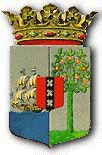 PUBLICATIEBLADMINISTERIËLE BESCHIKKING van de 10de juni 2019, houdende vaststelling van de geconsolideerde tekst van de Beschikking aanwijzing gecontroleerde middelen ________________De Minister van Justitie,Gelet op:De Algemene overgangsregeling wetgeving en bestuur Land Curaçao;Heeft besloten:Artikel 1De geconsolideerde tekst van de Beschikking aanwijzing gecontroleerde middelen opgenomen in de bijlage bij deze ministeriële beschikking wordt vastgesteld. Artikel 2Deze ministeriële beschikking met bijbehorende bijlage wordt bekendgemaakt in het Publicatieblad. Willemstad, 10 juni 2019De Minister van Justitie,       Q. C. O. GIRIGORIE  Uitgegeven de 24ste juni 2019De Minister van Algemene Zaken,	E. P. RHUGGENAATHBIJLAGE behorende bij de ministeriële beschikking van de	10de juni 2019, houdende vaststelling van de geconsolideerde tekst van de Beschikking aanwijzing gecontroleerde middelen ____________________________________________________________________________________Geconsolideerde tekst van de Beschikking aanwijzing gecontroleerde middelen (P.B. 2005, no. 13), zoals deze luidt: a. 	na wijziging tot stand gebracht door het Land Nederlandse Antillen bij:-	Ministeriële beschikking met algemene werking van de 24ste maart 2005 tot wijziging van de Beschikking aanwijzing gecontroleerde middelen (P.B. 2005, no. 13) (P.B. 2005, no. 53); 	enb.	in overeenstemming gebracht met de aanwijzingen van de Algemene overgangsregeling wetgeving en bestuur Land Curaçao (A.B. 2010, no. 87, bijlage a).-----Artikel 1Als middelen als bedoeld in artikel 3, eerste lid, onder f, van de Opiumlandsverordening worden aangewezen de middelen, die zijn opgenomen in de bij deze regeling behorende bijlage. De bijlage bevat in lijst I een opsomming van harddrugs en in lijst II van softdrugs.Artikel 2(vervallen)Artikel 3(vervallen)Artikel 4(vervallen)Artikel 5Deze regeling kan worden aangehaald als: Regeling aanwijzing gecontroleerde middelen.***BIJLAGE behorende bij de Regeling aanwijzing gecontroleerde middelen Lijst I 1 De door de Wereldgezondheidsorganisatie vastgestelde generieke benaming.de esters en derivaten van ecgonine, die kunnen worden omgezet in ecgonine en cocaïne;de mono- en di-alkylamide-, de pyrrolidine- en morfolinederivaten van lyserginezuur, en de daarvan door invoering van methyl-, acetyl- of halogeengroepen verkregen middelen;vijfwaardige stikstof-gesubstitueerde morfinederivaten, waaronder begrepen morfine-N-oxide-derivaten, zoals codeïne-N-oxide; de isomeren en stereoisomeren van tetrahydrocannabinol;de ethers, esters en enantiomeren van de bovengenoemde substanties, met uitzondering van dextromethorfan (INN) als enantiomeer van levomethorfan en racemethorfan, en met uitzondering van dextrorfanol (INN) als enantiomeer van levorfanol en racemorfan;preparaten die één of meer van de bovengenoemde substanties bevatten. 
Lijst II Preparaten die één of meer van de bovengenoemde substanties bevatten, met uitzondering van hennepolie.International Non-proprietary Name (INN)1   andere benamingen  nadere omschrijving acetorfine – – acetyl-alfa-methylfentanyl N-[1-(alfa-methylfenethyl)-4-piperidyl]-acetanilide – acetyldihydrocodeïne 4,5-epoxy-3-methoxy-N-methylmorfinan-6-yl-acetaat acetylmethadol – alfacetylmethadol – alfameprodine – alfamethadol – alfa-methylfentanyl N-[1(alfa-methylfenethyl)-4-piperidyl]propionanilide alfa-methylthiofentanyl N-[1-[1-methyl-2-(2-thienyl)ethyl]-4-piperidyl]propionanilide alfaprodine – alfentanil – allylprodine – amfetamine – anileridine – benzethidine – – benzylmorfine 3-benzoyloxy-4,5-epoxy-N-methyl-7-morfineen-6-ol betacetylmethadol – – beta-hydroxy-3-methylfentanyl N-[1-(beta-hydroxyfenethyl)-3-methyl-4-piperidyl]propionanilide – beta-hydroxyfentanyl N-[1-(beta-hydroxyfenethyl)-4-piperidyl]-propionanilide betameprodine – betamethadol – betaprodine – bezitramide – – bolkaf alle delen van de plant Papaver somniferum L. na het oogsten, met uitzondering van het zaad brolamfetamine – cathinon – 2C-B 4-bromo-2,5-dimethoxyfenetylamine clonitazeen – – cocablad bladeren van planten van het geslacht Erythroxylon – cocaïne (-)-3-beta-benzoyloxytropaan-2-beta-carbonzure methylester – codeïne 4,5-epoxy-3-methoxy-N-methyl-7-morfineen-6-ol  codoxim – – concentraat van bolkaf het materiaal dat wordt verkregen door bolkaf te onderwerpen aan een behandeling ter concentratie van zijn alkaloïden desomorfine – dexamfetamine – dextromoramide – dextropropoxyfeen – diampromide – diëthylthiambuteen – – N,N-diëthyltryptamine, DET 3-[2-(diethylamino)ethyl]indol difenoxine – difenoxylaat – dihydrocodeïne – – dihydroethorfine 7,8-dihydro-7-alfa-[1-(R)-hydroxy- 1-methylbutyl]-6,14-endo-ethano-tetrahydro-oripavine – dihydromorfine 4,5-epoxy-N-methylmorfinan-3,6-diol dimefeptanol – dimenoxadol – – 2,5-dimethoxyamfetamine, DMA (±)-2,5-dimethoxy-alfa-methylfenethylamine – 2,5-dimethoxy-4-ethylamfetamine, DOET (±)-4-ethyl-2,5-dimethoxy-alfa-methylfenethylamine – 2,5-dimethoxy-4-methamfetamine, STP, DOM 2,5-dimethoxy-alfa,4-dimethylfenethylamine dimethylthiambuteen – – N,N-dimethyltryptamine, DMT 3-[2-(dimethylamino)ethyl]indol dioxafetylbutiraat – dipipanon – – DMHP 3-(1,2-dimethylheptyl)-7,8,9,10-tetrahydro-6,6,9-trimethyl-6H-dibenzo[b,d]pyran-1-ol drotebanol – – ecgonine 3-hydroxy-2-tropaancarbonzuur – N-ethyl-3,4-methyleendioxy-amfetamine, N-ethyl-MDA (±)-N-ethyl-alfa-methyl-3,4-(methyleen-dioxy)fenethylamine ethylmethylthiambuteen – – ethylmorfine 4,5-epoxy-3-ethoxy-N-methyl-7-morfineen-6-ol eticyclidine – etonitazeen – etorfine – etoxeridine – etryptamine – fenadoxon – fenampromide – fenazocine – fencyclidine – fenetylline – fenmetrazine – fenomorfan – fenoperidine – fentanyl – folcodine – – furethidine 1-(2-tetrahydrofurfuryloxyethyl)-4-fenyl-piperidine-4-carbonzure ethylester  – hennepolie concentraat van planten van het geslacht Cannabis (hennep) verkregen door extractie van hennep of hasjiesj, al dan niet vermengd met olie  – heroïne, diamorfine 4,5-epoxy-17-methylmorfinan-3,6-diyl-diacetaat hydrocodon – hydromorfinol – hydromorfon – – N-hydroxymethyleen-dioxy-amfetamine, N-hydroxyMDA (±)-N-[alfa-methyl-3,4-(methyleendioxy)-fenethyl]hydroxylamine hydroxypethidine – isomethadon – ketobemidon – levamfetamine – levofenacylmorfan – – levomethamfetamine (-)-N,alfa-dimethylfenethylamine levomethorfan – levomoramide – levorfanol – lysergide mecloqualon – – mescaline 3,4,5-trimethoxyfenethylamine metamfetamine – metamfetamine racemaat – metazocine – methadon – – methadon-tussenproduct 4-cyano-2-dimethylamino-4,4-difenylbutaan methaqualon – – methcathinon (2-methylamino)-1-fenylpropaan-1-on – 2-methoxy-4,5-methyleendioxyamfetamine, MMDA 2-methoxy-alfa-methyl-4,5-(methyleendioxy)- fenethylamine – 4-methylaminorex (±)-cis-2-amino-4-methyl-5-fenyl-2-oxazoline methyldesorfine – methyldihydromorfine – – 3,4-methyleendioxymethamfetamine, MDMA (±)-N,alfa-dimethyl-3,4-(methyleendioxy)-fenethylamine methylfenidaat – – 3-methylfentanyl N-(3-methyl-1-fenethyl-4-piperidyl)propion-anilide – MPPP 1-methyl-4-fenyl-4-piperidinol propionaat (ester) – 4-methylthioamfetamine, 4-MTA 4-methylthio-alfa-methylfenethylamine – 3-methylthiofentanyl N-[3-methyl-1-[2-(2-thienyl)ethyl]-4-piperidyl]propionanilide metopon – – moramide-tussenproduct 2-methyl-3-morfolino-1,1-difenylpropaan-carbonzuur morferidine – – morfine 4,5-epoxy-N-methyl-7-morfineen-3,6-diol – morfine-methobromide 4,5-epoxy-N-methyl-7-morfineen-3,6-diol methylbromide – morfine-N-oxide 4,5-epoxy-3,6-dihydroxy-N-methyl-7-morfine myrofine – nicocodine – nicodicodine – nicomorfine – noracymethadol – norcodeïne – norlevorfanol – normethadon – normorfine – norpipanon – – opium het gestremde melksap, verkregen van de plant Papaver somniferum L. oxycodon – oxymorfon – – para-fluorfentanyl 4'-fluoro-N-(1-fenethyl-4-piperidyl)propion-anilide – parahexyl 3-hexyl-7,8,9,10-tetrahydro-6,6,9-trimethyl-6H- dibenzo[b,d]pyran-1-ol – para-methoxyamfetamine, PMA p-methoxy-alfa-methylfenethylamine para-methoxymethamfetamine, PMMA N-methyl-1-(4-methoxyfenyl)-2-aminopropaan PEPAP 1-fenethyl-4-fenyl-4-piperidinolacetaat (ester) pethidine – – pethidine-tussenproduct A 4-cyano-1-methyl-4-phenylpiperidine – pethidine-tussenproduct B 4-fenylpiperidine-4-carbonzure ethylester  – pethidine-tussenproduct C 1-methyl-4-fenylpiperidine-4-carbonzuur piminodine – piritramide – proheptazine – properidine – propiram – – psilocine 3-[2-(dimethylamino)ethyl]indol-4-ol psilocybine – racemethorfan – racemoramide – racemorfan – remifentanil – rolicyclidine – secobarbital – sufentanil – tenamfetamine – tenocyclidine – – tetrahydrocannabinol (6aR,10aR)-6a,7,8,10a-tetrahydro-6,6,9-trimethyl-3-pentyl-6H-dibenzo[b,d]pyran-1-ol thebacon – – thebaïne 4,5-epoxy-3,6-dimethoxy-N-methyl-6,8-morfine – thiofentanyl N-[1-[2-(2-thienyl)ethyl]-4-piperidyl]propion- anilide tilidine – trimeperidine –  – 3,4,5-trimethoxyamfetamine, TMA  (±)-3,4,5-trimethoxy-alfa-methylfenethylamine zipeprol – International Non-proprietary Name (INN) andere benamingen nadere omschrijving allobarbital – alprazolam – amobarbital – amfepramon – aminorex – barbital – benzfetamine – bromazepam – brotizolam – buprenorfine – butalbital –  – butobarbital 2-bromo-4-(o-chlorofenyl)-9-methyl-6H-thieno[3,2-f]-s-triazolo[ 4,3-a][1,4]diazepine camazepam – cathine – chlordiazepoxide – clobazam – clonazepam – clorazepaat – clotiazepam – cloxazolam – cyclobarbital – delorazepam – diazepam – estazolam – ethchlorvynol – ethinamaat – ethylloflazepaat – ethylamfetamine – fencamfamine – fendimetrazine – fenobarbital – fenproporex – fentermine – fludiazepam – flunitrazepam – flurazepam – gluthethimide – halazepam – haloxazolam – – hasjiesj een gebruikelijk vast mengsel van de afgescheiden hars verkregen van planten van het geslacht Cannabis (hennep), met plantaardige elementen van deze planten  – hennep elk deel van de plant van het geslacht Cannabis (hennep), waaraan de hars niet is onttrokken, met uitzondering van de zaden 4-hydroxyboterzuur ketazolam – lefetamine – loprazolam – lorazepam – lormetazepam – mazindol – medazepam – mefenorex – meprobamaat – mesocarb – methylfenobarbital – methyprylon – midazolam – nimetazepam – nitrazepam – nordazepam – oxazepam – oxazolam – pemoline – pentazocine – pentobarbital – pinazepam – pipradrol – prazepam – pyrovaleron – secbutabarbital – temazepam – tetrazepam – triazolam – vinylbital – zolpidem – 